CV No 1945152H.S.K.G.JAYAWARDANA                    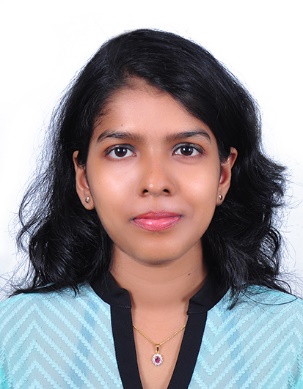 PROFILEI’m an extremely hard working and friendly Person who have highly self-motivated and outgoing, enjoys ensuring the provision of an exceptional customer service at all times and I acquire work experience. I’m interested in Commerce, Management and marketing Subjects.And also interested in working with children as a teacher who understands the requirements of the children and, treating with full of loving and caring.SKILLS Exceptional Listener Who effectively conveys information verbally and in writing.Proven relationship builder with unsurpassed interpersonal skills.Result –driven achiever with exemplary planning and organizational skills.Innovative problem solver who can generate workable solutions and resolve complaints.Resourceful team player who excels at building trusting relationships with customers and colleagues.Honesty/Integrity and MoralityHighly adaptable , mobile , positive , resilient , patient risk – taker who is open to new ideas Dedication / Hard-Working LoyaltyPositive attitudes with MotivationSelf – Confidence Ability to work with Little or No SupervisionWillingness to Learn CAREER SUMMARY Colombo 03, Sri Lanka.Win – Win Ambassador - 01st September 2015 to 01st July 2016   Fixed Deposit Related all kind of Duties.Insurance & Credit Responsibilities.Recovery Management.Genius Finance – 01st July 2016 to Present.Preparation and finalization of Monthly Accounts.Branch Network Related Account Matters.Monthly Tax Documentation.Preparation of Trial Balance/FD &Bank Reconciliation.Dealer / supplier & Asset Payment Handling.Experience in ERP System.Finance Department Activities.Success International English College -  Piliyandala, Sri Lanka 01st September 2014 to 01st July 2015English Teacher For Grade 01-11 Planning, Preparing and delivering Advance Grammar Lessons and Spoken English Sessions.Treating the children with full of loving and caringTeaching according to the educational needs, abilities and achievements of the individual students and groups of students.Holding monthly meetings for the parents and discussing the needs of their children.Conducting in Class tests and Daily Evaluation of Spoken level of Students.- Reviewing and Evaluating Student Grammar and Spoken Level       according to Term wise Examinations. Preparation of Marking Criteria.PROFESSIONAL QUALIFICATIONSStudying for the Practical Psychology programme at Success International English College  Completed Three Subjects of Certificate in Banking and Finance in Institute of Bankers of      Sri Lanka.Managing People in Organizations -   CMarketing, Sales and Customer Services  - CStructure of Accounts  -  C Completed Association of Accounting Technicians of Sri Lanka (AAT) Foundation Examination July 2012.Basic Accounting  -  C Economics             -  CBusiness Studies     - BBusiness Communication   -  ACompleted Three Subjects of Association of Accounting Technicians of Sri Lanka (AAT) Intermediate Examination January 2015.Business law and Management -   BInformation Management and Application in Business – BAccounting and Control systems - CSuccessfully Completed “Carrier in English Certificate" Programme by University of Colombo, Sri Lanka Successfully completed the Preliminary year of “Diploma in Advanced English for Administration and Academic Purposes” programme by University of Colombo.Successfully completed the Introduction to Microsoft Office workshop conducted by the Institute of Business & Information Technology Training Center.Successfully Completed the six month Training Programme in Microsoft Office conducted by the Colombo Tec Institute of Information Technology.Completed the six month Training Programme in Microsoft Office - Advanced conducted by the Colombo Tec Institute of Information Technology.Participated the Culture Development Programmes and Seven Habbit Trainings  at Commercial Credit and Finance PLC , Sri  Lanka .ACEDEMIC QUALIFICATIONSG.C.E A/L 2014 – Anula Vidyalaya Nugegoda (Index # :1185519)Business Studies – BAccounting Studies – SEconomics – SGeneral English – CCommon General Test – 052General Information Technology – CG.C.E.O/L 2011 – Anula Vidyalaya Nugegoda (Index # : 10207775)Language & Lit.(Sinhala) –  AEnglish – AScience – C Mathematics – CHistory – BBusiness & Accounting Studies –A Health & Phy.Education – A Drama & Theater(Sin) – BBuddhism – BEXTRA CURRICULAR ACTIVITIES SCHOOL LEVEL        :  Participated at Annual Inter House Sports Meet in Carom  event                                    :  Represented the school in English Competitions, Drama      ,	Competitions.DHAMMA SCHOOL  : Participated in Hand Writing Competitions in Annual Price giving                                           Ceremony in 2008 and won the 01st Place.                                    : Participated to the Debating Competitions in Dharma School.                                    : Passed with Distinction at the Basic Examination of Colombo Young	Men`s Association 2008.OTHER ACHIVEMENTS : Represented the Work Place in The Finance House Association of                                           Sri Lanka Sports Day 2016 in Cheer Leaders Team and Won the                                             01st Place.                                         : Participated in Ceylinco Ran Daru Art competition in year 2004                                            and 2006.                                        :  Won the Best Student of 2008 Platinum Award in Success English   	College.                                        : Won the Best Student of 2006 Gold Award in Success English                                            : Held the Junior Prefect Ship Of Success English College in 2008. PERSONAL DETAILSName In Full           :  Hewa Sandachchige Kaumalee Gayathri JayawardanaGender                    :  FemaleDOB                         :   1995-06-06Country                   :   Sri Lanka Nationality              :   Sri LankanAge                          :  21School Attended   :  Anula Vidyalaya - NugegodaKey I.T. Skills          : MS Office, Excel, email and Internet applicationsInterests                 :  Making handicrafts, Interior and Fashion Designing.I HEREBY DECLARE THAT THE ABOVE WRITTEN PARTICULARS ARE TRUE TO THE BEST OF MY KNOWLEDGE AND BELIEF...............................................                                                                              ........................................              Date                                                                                                                      SignatureH.S.K.G.JAYAWARDANA – CV No  1945152To interview this candidate, please send your company name, vacancy and salary offered details along with this or other CV Reference Numbers that you may have short listed from http://www.gulfjobseeker.com/employer/cvdatabasepaid.php addressing to HR Consultant on cvcontacts@gulfjobseekers.comWe will contact the candidates to ensure their availability for your vacancy and send you our service HR Consulting Fees quotation for your approval. Whatsapp +971504753686______________________________________